PIERA MARIA CHESSA
UN ORDINATO GROVIGLIO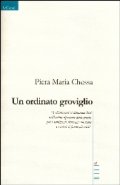 il FILORoma 2008...e una certezza/che oggi so non vera.Se il flusso vitale (a causa del quale l’ inarrestabile mutamento del tempo e delle cose risuona in noi, trasformandosi in un continuo inarrestabile mutamento interiore), ci provoca un groviglio di pensieri e sentimenti continuamente mutevole, il poeta, cercando di fermare con la parola certi attimi di vita, sa trovare spesso un ordine in quel groviglio, delineandone strade e luoghi, e riportandone qualche barlume di verità.Questo fa Piera Maria Chessa nella sua raccolta Un ordinato groviglio. Sezione dopo sezione, infatti, individua nel suo “groviglio” personale innanzitutto la strada del silenzio benefico (perché meditativo), che vive nella sicurezza di casa; per uscire poi per le strade reali a osservare gli altri, farne ritratti e focalizzare l’attenzione sulla sofferenza degli esseri viventi tutti, sottoposti a malattie, prigionie, indifferenza e morte; fino a ricordare malinconicamente l’assenza di coloro che le sono stati cari.La sua poesia è connotata da una forte aderenza alla realtà e da un approccio alla vita fatto di serietà, compassione e senso di solidarietà. E’ semplice, disadorna, sobria eppure efficace nell’esprimere le emozioni di un’anima gentile e amorevole, che non grida neppure di fronte all’angoscia esistenziale, ma la sussurra come in Paola in cui, con qualche rima, rimelmezzo e un ossimoro (morbida/screpolata) riesce a rendere delicato un contenuto che, partendo da un dolce ricordo di fiduciosità infantile, termina con una scudisciata di cruda realtà:Oggi il pensiero vola lontano
Ai primi anni di vita
quando l’idea della morte,
ancora indefinita,
era comunque presente
nella mia mente bambina.-Morirò oggi?- chiedevo piano
per un piccolo taglio sulla mano.
-Non c’è tempo, stasera- mi rispondevi tu,
cara tata scherzosa,
amica adulta di quegli anni lontani.Io, fiduciosa e appagata,
nascondevo la mia morbida mano
tra le tue screpolate,
cercando sicurezza e una certezza
che oggi so non vera.Ed è la nostalgia per la visione incantata dell’infanzia a ricorrere in vari testi come in Bonannaro, dove addita al piacere di ritornare anche solo per un attimo felicemente bambine spensierate:Pioveva, era sera,
quasi notte ormai.
Apristi la finestra e dal giardino
il profumo delle arance penetrò nella stanza.
Quell’istante ci vide bambine
protenderci ancora verso i frutti maturi
disposti lì per essere colti.Così ci parve.La pioggia cadeva fitta
sui rami profumati, sulle foglie appena lavate.
Ci piacque toccarle, accarezzarle piano
quasi fragili vecchie,
lasciando che l’aria umida rinfrescasse
i nostri visi adulti,
da tempo assuefatti alla vita.Ma è la pensierosità dell’adulto a dominare la poesia di questo libro. La consapevolezza del dolore universale, provocato sia dalla natura che dall’uomo, è il tema che sta più a cuore all’autrice e sa farne anche oggetto di denuncia sociale come in Umanità dolente:Corsie d’ospedale:
uno sguardo discreto dentro le sale
attraverso porte troppo aperte.La solitudine è evidente
sui tanti visi rassegnati.
Gli occhi incerti, talvolta lontani,
in attesa di una visita, una parola,
un po’ di compagnia.Lungo corridoi senza fine
camminano camici informi:
insensibili ombre bianche
indifferenti ad un’umanità dolente
che in silenzio chiede dignità.“Leggere quel che una donna o un uomo scrivono significa conoscenza di quella persona, del suo sguardo sulle cose e su tutto ciò che avviene intorno a noi.
Certamente non se ne conoscono le abitudini quotidiane, i gusti e gli interessi, non tutti, ma quel che lascia per iscritto corrisponde in buona parte al suo modo di essere e di sentire. ” Scrive la cara autrice ed io concordo pienamente. Non solo, quello che un uomo o una donna scrivono suscita riflessioni in chi legge e sono sempre occasioni di arricchimento interiore. Leggere Un ordinato groviglio, canto del vero e della realtà, mi ha riportata coi piedi sulla terra e nella mia età, perciò sono grata all’autrice.Cenni biograficiPiera maria Chessa, nata a Pattada (SS), insegnante, vive a Oristano. E' socia dell'Associazione culturale PARTIcORlari della sua città, ed è curatrice del blog www. pieramariachessa.wordpress.com. Ha partecipato a numerosi concorsi letterari, ottenendo premi e segnalazioni di merito. Nel 2002 ha pubblicato la silloge poetica La dea del buio. Un ordinato groviglio è la sua seconda silloge.